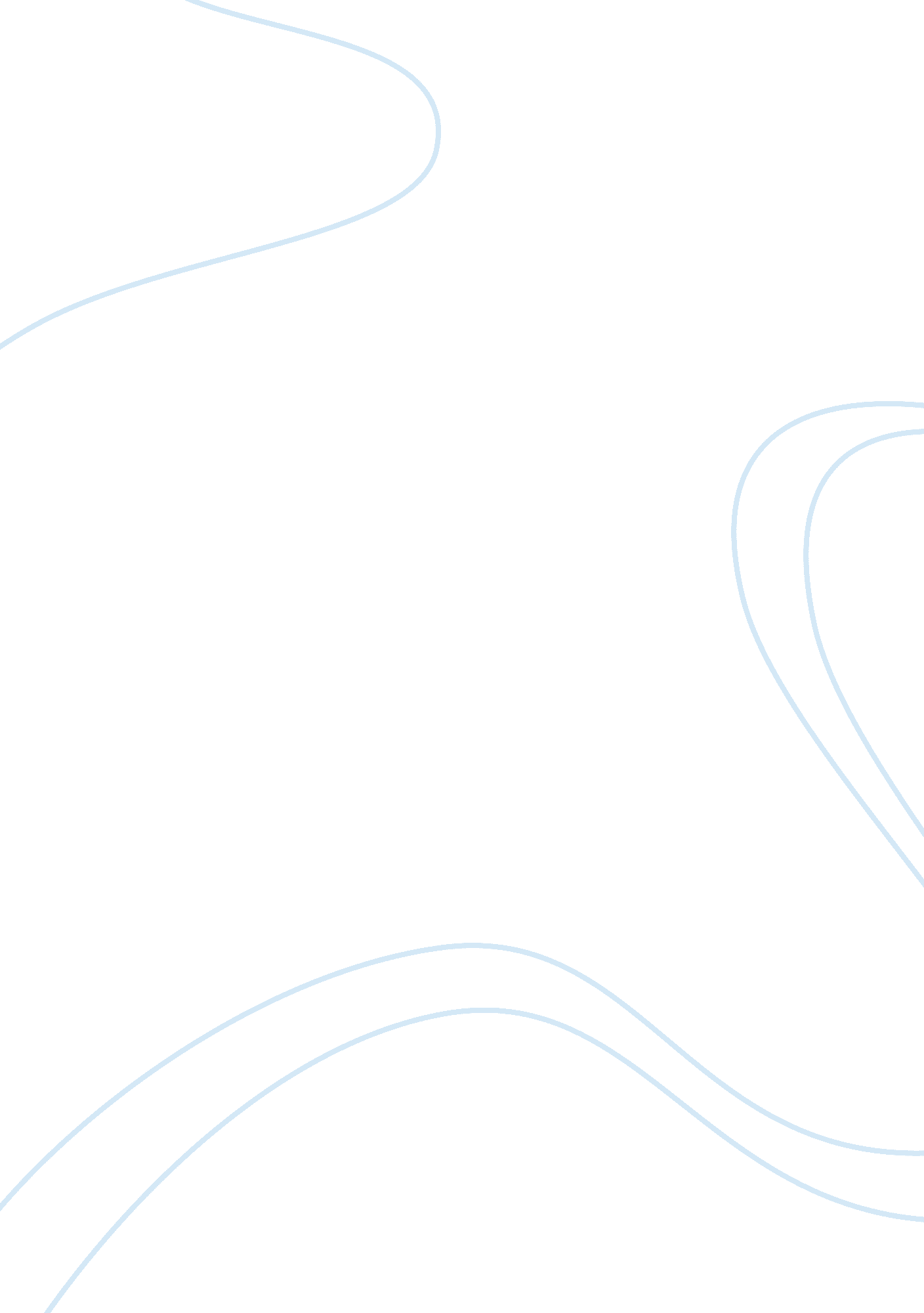 Lessons of the montreal massacreEducation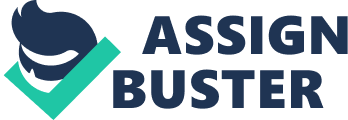 However, the article title leaves the reader thinking about the main theme and hence promotes the reading process. Porter uses words that show her own involvement in the issue. She uses words like ‘ we’ and ‘ us’ to convey the message of togetherness and mutuality of opinions. Porter uses certain words that clearly state her biased views and even expose her targeted audience through this article. For instance, she writes “ If you are one of those young women…” which clearly indicates that this article is written with a perspective to persuade women, readers, on her perspective. 
She uses a persuasive tone to attract readers and accept her claims. She states “ If you are one of those young women who say you aren't a feminist, you haven't heard this story.” This claim, on one hand, challenges the thoughts of women who say they are not feminists and emphasizes the importance of her stated story on the other. The facts exposed in this article are of course of immense importance. Like the reference to particular incidents and facts help in developing her claim. For instance the reference to the incident which she adds in her article as “ In 20 minutes, he shot or stabbed 27 people, mostly women, before shooting himself. Fourteen of his victims died.” This claim does not only put the women at a disadvantageous position because of discrimination or bias from the opposite gender but also explains the level of discrimination and bias by stating that “ All of them were women”. Her selection of facts and information must be appreciated because of the relevance and placement of those facts in the article. 
In conclusion, we can say that this article is biased and promotes women's education, work, and efforts. The article motivates the readers, especially women, to fight against the discrimination and hurdle that exist for the women in today’s society. However, this article ignores the steps taken by the government and other organizations to stop this discrimination and promote women in every career. Moreover, this ignorance of the facts may create chaos and a negative impact on the minds of male readers who are working to eliminate such discrimination. 